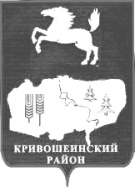 АДМИНИСТРАЦИЯ КРИВОШЕИНСКОГО РАЙОНАПОСТАНОВЛЕНИЕ21.02.2020                                                                                                                          № 106О регламенте работы по предоставлению мер государственной поддержки сельского хозяйства в 2020 годуВ целях своевременного и эффективного использования средств, выделяемых из бюджетов разных уровней на государственную поддержку сельского хозяйства и оплату мероприятий в области сельскохозяйственного производства согласно постановления Администрации Томской области от 29.12.2017 № 482-а «Об утверждении Порядка предоставления субвенций местным бюджетам из областного бюджета на осуществление отдельных государственных полномочий по государственной поддержке сельскохозяйственного производства», постановлениям Администрации   Кривошеинского района от 14.02.2020 № 81 «О предоставлении из бюджета муниципального образования Кривошеинский район субсидии на поддержку сельскохозяйственного производства по отдельным подотраслям растениеводства и животноводства, источником финансового обеспечения которых являются межбюджетные трансферты из федерального и областного бюджетов», от 06.02.2019 № 86 «О предоставлении субсидии на развитие личных подсобных хозяйств и крестьянских (фермерских) хозяйств из бюджета муниципального образования Кривошеинский район в целях реализации отдельных государственных полномочий по государственной поддержке сельскохозяйственного производства» и постановлению Администрации Кривошеинского района от 14.01.2020   № 19 «О поддержке личных подсобных хозяйств на территории Кривошеинского района в 2020 году»ПОСТАНОВЛЯЮ:1.Утвердить:1)Регламент работы по предоставлению мер государственной поддержки сельского хозяйства за счет бюджетов разных уровней на территории Кривошеинского района в 2020 году согласно приложению № 1 к настоящему постановлению.2)Перечень видов государственной поддержки и мероприятий в области сельскохозяйственного производства на территории Кривошеинского района на 2020 год согласно приложению № 2 к настоящему постановлению.2.Признать утратившим силу постановления Администрации Кривошеинского района от 05.02.2019 № 76 «О регламенте работы по предоставлению мер государственной поддержки сельского хозяйства в 2019 году».3.Настоящее постановление вступает в силу с даты его подписания и распространяется на правоотношения, возникшие с 01.01.2020 года.4.Настоящее постановление подлежит размещению на официальном сайте муниципального образования Кривошеинский район в сети «Интернет» и опубликованию в Сборнике нормативных актов Администрации Кривошеинского района.5.Контроль за исполнением настоящего постановления возложить на Первого заместителя Главы Кривошеинского района.Глава Кривошеинского района(Глава Администрации)                                                                                              С.А. ТайлашевАлександра Николаевна Грязнова 8 (38251) 21141Прокуратура, Управление финансов, Отдел социально-экономического развития села, Бухгалтерия, Первый заместитель Главы Кривошеинского районаПриложение № 1УТВЕРЖДЁНпостановлением Администрации   Кривошеинского района от 21.02.2020 № 106Регламент работы по предоставлению мер государственной поддержки сельского хозяйства за счёт средств бюджетов разных уровней на территории Кривошеинского района в 2020 годуПриложение № 2УТВЕРЖДЁНпостановлением Администрации Кривошеинского района от 21.02.2020 № 106Переченьвидов государственной поддержки и мероприятий в области сельскохозяйственного производства на территории Кривошеинского района на 2020 год№ п/пНаименование видов государственной поддержки и мероприятий в области сельскохозяйственного производстваСодержание работыПредоставление государственной поддержки из средств федерального и областного бюджетов через Администрацию Кривошеинского районаПредоставление государственной поддержки из средств федерального и областного бюджетов через Администрацию Кривошеинского районаПредоставление государственной поддержки из средств федерального и областного бюджетов через Администрацию Кривошеинского района1.Субсидия на поддержку отдельных подотраслей растениеводства и животноводства, источником финансового обеспечения которых являются межбюджетные трансферты из федерального и областного бюджетов1.Составление расчётов по определению плановой и фактической потребности средств, для предоставления субсидий в разрезе получателей.2.Приём и рассмотрение документов от претендентов на получение субсидии.3.Составление сводного реестра получателей субсидий.4.Подготовка нормативных актов для перечисления денежных средств получателям субсидий.5.Перечисление денежных средств получателям субсидий.6.Предоставление отчётов об использовании средств, выделенных из федерального и областного бюджетов на предоставление субсидий в Департамент по социально-экономическому развитию села Томской области.2.Субсидии на развитие личных подсобных хозяйств по следующим направлениям:1) на содержание коров (не менее трех голов);2) на возмещение части затрат на обеспечение технической и технологической модернизации.1.Составление расчётов по определению плановой и фактической потребности средств, для предоставления субсидий в разрезе получателей.2.Приём и рассмотрение документов от претендентов на получение субсидии.3.Составление сводного реестра получателей субсидий.4.Подготовка нормативных актов для перечисления денежных средств получателям субсидий.5.Перечисление денежных средств получателям субсидий.6.Предоставление отчётов об использовании средств, выделенных из федерального и областного бюджетов на предоставление субсидий в Департамент по социально-экономическому развитию села Томской области.3.Субсидия крестьянским (фермерским) хозяйствам по следующим направлениям:1) на содержание коров молочного направления;2) на возмещение части затрат на обеспечение технической и технологической модернизации.1.Составление расчётов по определению плановой и фактической потребности средств, для предоставления субсидий в разрезе получателей.2.Приём и рассмотрение документов от претендентов на получение субсидии.3.Составление сводного реестра получателей субсидий.4.Подготовка нормативных актов для перечисления денежных средств получателям субсидий.5.Перечисление денежных средств получателям субсидий.6.Предоставление отчётов об использовании средств, выделенных из федерального и областного бюджетов на предоставление субсидий в Департамент по социально-экономическому развитию села Томской области.4.Финансирование искусственного осеменения коров в личных подсобных хозяйствах и крестьянских (фермерских) хозяйствах1.Составление расчётов по определению плановой и фактической потребности средств для финансирования искусственного осеменения.2.Подготовка нормативных актов для заключения контракта на оказание услуги.3.Приём, рассмотрение документов представленных исполнителем услуги.4.Подготовка нормативных актов для перечисления денежных средств получателям, выполнившим услугу.5.Перечисление денежных средств получателям, выполнившим услугу.6.Предоставление отчётов об использовании средств, выделенных из областного бюджета на финансирование искусственного осеменения коров в Департамент по социально-экономическому развитию села Томской области.5.Субвенция на проведение кадастровых работ по оформлению земельных участков в собственность муниципальных образований1.Составление расчётов по определению плановой и фактической потребности средств на проведение кадастровых работ по оформлению земельных участков в собственность муниципальных образований.2.Подготовка нормативных актов.3.Приём, рассмотрение документов представленных поселениями.4.Подготовка соглашений, нормативных актов для перечисления денежных средств получателям.5.Перечисление денежных средств получателям.6.Сбор отчетов о целевом использовании средств субсидии с поселений района7.Предоставление отчётов об использовании средств, выделенных из областного бюджета на проведение кадастровых работ по оформлению земельных участков в собственность муниципальных образований в Департамент по социально-экономическому развитию села Томской области.6.Финансирование мероприятий (регулирование численности безнадзорных животных) при осуществлении деятельности по обращению с животными без владельцев1.Организация мероприятий при осуществлении деятельности по обращению с животными без владельцев. 2.Составление расчётов по определению плановой и фактической потребности средств для финансирования мероприятий (регулирование численности безнадзорных животных) при осуществлении деятельности по обращению с животными без владельцев.3.Подготовка нормативных актов для заключения контракта на оказание услуги.4.Приём, рассмотрение документов представленных исполнителем услуги.5.Подготовка нормативных актов для перечисления денежных средств получателям, выполнившим услугу.6.Перечисление денежных средств получателям, выполнившим услугу.7.Предоставление отчётов об использовании средств, выделенных из областного бюджета на финансирование мероприятий (регулирование численности безнадзорных животных) при осуществлении деятельности по обращению с животными без владельцев в Департамент ветеринарии Томской области.8.Осуществление иных полномочий в соответствии с законодательством Российской Федерации и Томской области.Предоставление государственной поддержки из средств местного бюджетаПредоставление государственной поддержки из средств местного бюджетаПредоставление государственной поддержки из средств местного бюджета1Субсидии гражданам, ведущим личное подсобное хозяйство на территории Кривошеинского района: 1)на содержание двух коров; 2)на возмещение затрат за ветеринарные услуги;3)на возмещение затрат за убой продуктивных животных1.Составление расчётов по определению плановой и фактической потребности средств для предоставления субсидий в разрезе получателей.2.Приём и рассмотрение документов от претендентов на получение субсидии.3.Подготовка нормативных актов для перечисления денежных средств получателям субсидий.4.Перечисление денежных средств получателям субсидий.5.Составление сводных справок-расчётов причитающихся субсидий, выделенных из средств районного бюджета  на предоставление субсидий№ п/пНаименование видов государственной поддержки и мероприятий в области сельскохозяйственного производстваОтветственныйИсполнительПредоставление государственной поддержки из средств федерального и областного бюджетов через Администрацию Кривошеинского районаПредоставление государственной поддержки из средств федерального и областного бюджетов через Администрацию Кривошеинского районаПредоставление государственной поддержки из средств федерального и областного бюджетов через Администрацию Кривошеинского районаПредоставление государственной поддержки из средств федерального и областного бюджетов через Администрацию Кривошеинского района1.Субсидия на повышение продуктивности в молочном скотоводствеРуководитель отдела социально-экономического развития села Китченко М.Н.Главный специалист - экономист Грязнова А.Н., специалист по развитию малых форм хозяйствования Лывзеник Н.С.2.Субсидии на содержание поголовья коров в МФХ (не менее трех голов)Руководитель отдела социально-экономического развития села Китченко М.Н.Главный специалист - экономист Грязнова А.Н., специалист по развитию малых форм хозяйствования Лывзеник Н.С.3.Субсидии на возмещение части затрат на обеспечение технической и технологической модернизации личных подсобных хозяйствРуководитель отдела социально-экономического развития села Китченко М.Н.Главный специалист - экономист Грязнова А.Н., специалист по развитию малых форм хозяйствования Лывзеник Н.С.4.Субсидии на возмещение части затрат на обеспечение технической и технологической модернизации МФХРуководитель отдела социально-экономического развития села Китченко М.Н.Главный специалист - экономист Грязнова А.Н., специалист по развитию малых форм хозяйствования Лывзеник Н.С.5.Финансирование искусственного осеменения коров в МФХРуководитель отдела социально-экономического развития села Китченко М.Н.Главный специалист - экономист Грязнова А.Н., специалист по развитию малых форм хозяйствования Лывзеник Н.С.6.Субвенция на проведение кадастровых работ по оформлению земельных участков в собственность муниципальных образованийРуководитель отдела социально-экономического развития села Китченко М.Н.Главный специалист по растениеводству, новым технологиям Кондратьев Д.М.7.Финансирование мероприятий (регулирование численности безнадзорных животных) при осуществлении деятельности по обращению с животными без владельцевРуководитель отдела социально-экономического развития села Китченко М.Н.Специалист по развитию малых форм хозяйствования Лывзеник Н.С.Предоставление государственной поддержки из средств местного бюджетаПредоставление государственной поддержки из средств местного бюджетаПредоставление государственной поддержки из средств местного бюджетаПредоставление государственной поддержки из средств местного бюджета1.Субсидии личным подсобным хозяйствам на территории Кривошеинского района:1)на возмещение затрат по содержанию двух коров 2)на возмещение затрат за ветеринарные услуги;3)на возмещение затрат за убой продуктивных животныхРуководитель отдела социально-экономического развития села Китченко М.Н.Главный специалист - экономист Грязнова А.Н., специалист по развитию малых форм хозяйствования Лывзеник Н.С.Перечисление денежных средств получателям субсидийПеречисление денежных средств получателям субсидийПеречисление денежных средств получателям субсидийПеречисление денежных средств получателям субсидий1.Перечисление денежных средств получателям субсидийГлавный бухгалтер  Деева К.А.Ведущий специалист –финансистПаршикова Н.Г.